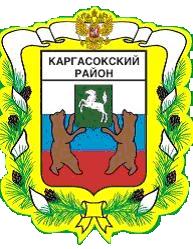 МУНИЦИПАЛЬНОЕ ОБРАЗОВАНИЕ «Каргасокский район»ТОМСКАЯ ОБЛАСТЬАДМИНИСТРАЦИЯ КАРГАСОКСКОГО РАЙОНАО внесении изменений в постановление Администрации Каргасокского района от 29.09.2011 № 231 «О порядке назначения на должность руководителей муниципальных учреждений»Администрация Каргасокского района постановляет:1. Внести изменение в постановление Администрации Каргасокского района от 29.09.2011 года № 231 «О порядке назначения на должность руководителей муниципальных учреждений», изложив пункт 9 Положения о проведении конкурса на замещение должности руководителя муниципального учреждения утвержденного постановления в новой редакции: «9. Председателем Комиссии назначается заместитель Главы Каргасокского района, курирующий деятельность отрасли, заместителем председателя Комиссии – управляющий делами Администрации Каргасокского района.»2. Настоящее постановление вступает в силу с даты его официального опубликования (обнародования) в установленном порядке.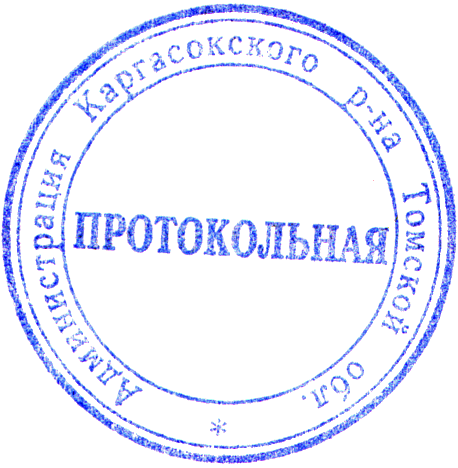 Глава Каргасокского района                                                                         А.П. АщеуловИ.В. Азарёнок8 (38253) 222-97ПОСТАНОВЛЕНИЕПОСТАНОВЛЕНИЕПОСТАНОВЛЕНИЕ01.02.2021                  № 17с. Каргасокс. Каргасок